 Кабинет физики (ауд.308) является центром естественнонаучной образовательной среды КГБ ПОУ ХПЭТ. Он оборудован в соответствии всем требованиям техники безопасности, санитарно-эпидемиологических норм (СанПиН 2.4.2 178-02). Это имеет важнейшее значение в реализации практической направленности школьного курса физики в современных условиях.Кабинет физики оснащен всей необходимой нормативной документацией, учебно-методическими комплектами, печатной продукцией, техническими средствами обучения. В настоящее время вводятся в практику преподавания принципиально новые носители информации. Так, например, значительная часть учебных материалов, в том числе тексты источников, комплекты иллюстраций, графики, схемы, таблицы, диаграммы все чаще размещаются не на полиграфических, а на мультимедийных носителях. Появляется возможность их сетевого распространения и формирования на базе учебного кабинета собственной библиотеки электронных изделий.Однако главное в оснащении кабинета физики — это лабораторное и демонстрационное оборудование, необходимое для проведения лабораторно-практических работ и демонстрационного эксперимента.При кабинете работает СНО « Спектр» и кружок практической физики.Оборудование кабинета физики № 308Ученическая доскаИнтерактивная доскаРабочее место преподавателя:стол учительский, стол демонстрационныйУчебная мебель на 30 посадочных местКомпьютер DNSПроекторШкаф — 2 штНабор демонстрационный «Газовые законы и свойства насыщения паров»Набор демонстрационный «Звуковые волны»Устройство канатно-спусковое пож. YS-E-16Амперметр лабораторный — 20 штВольтметр лабораторный — 20 штПлитка электрическая малая, лабораторнаяВыпрямителиЛазер лабораторныйЛинза на подставкеМикроскопМодель двигателя внутреннего сгоранияМодель-аппликация «Явление радиоактивности»Планшет — 3 штПрибор «Разряд»-1Прибор для демонстрации действия разряда Модель глаза «Модель зрения»Прибор КЭФ 8-31Шайба оптическаяПрибор для демонстрации магнитных явленийПрибор для определения правила Ленца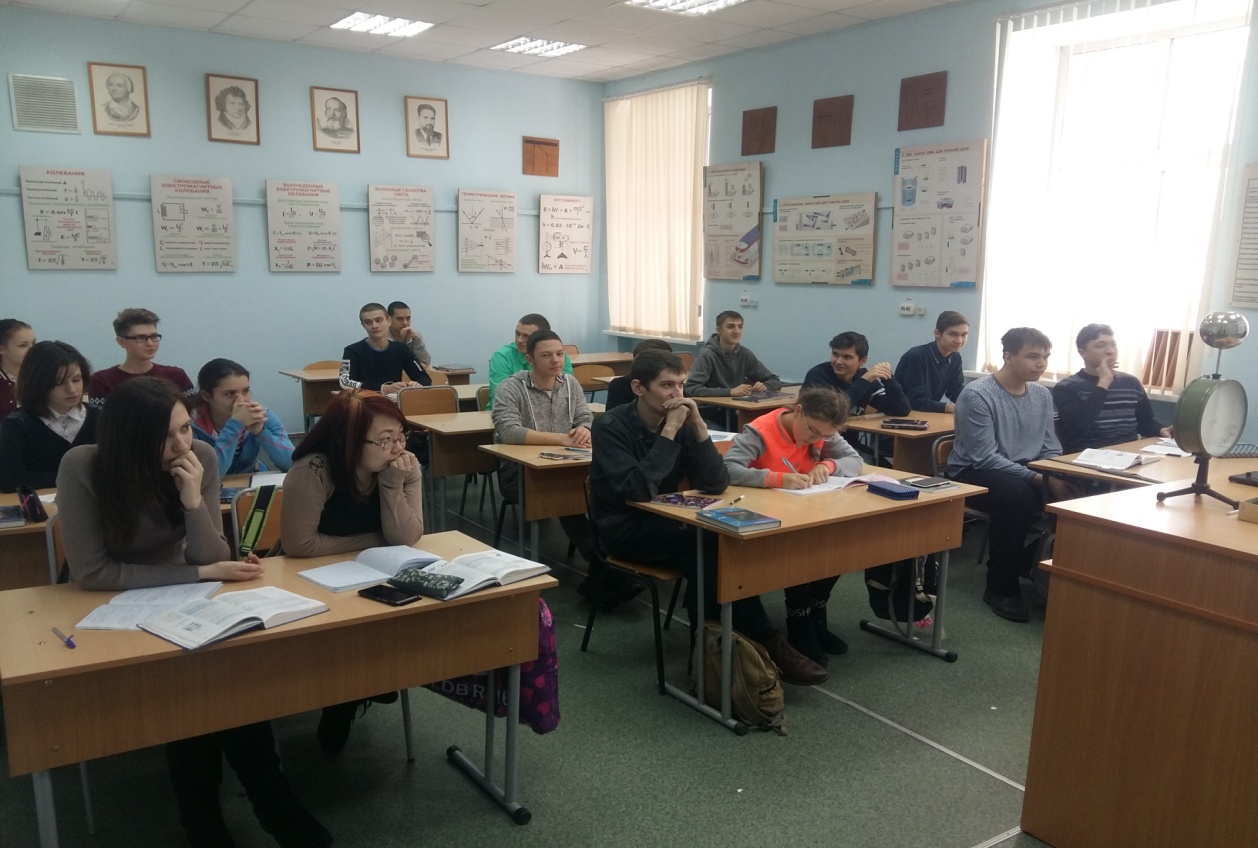 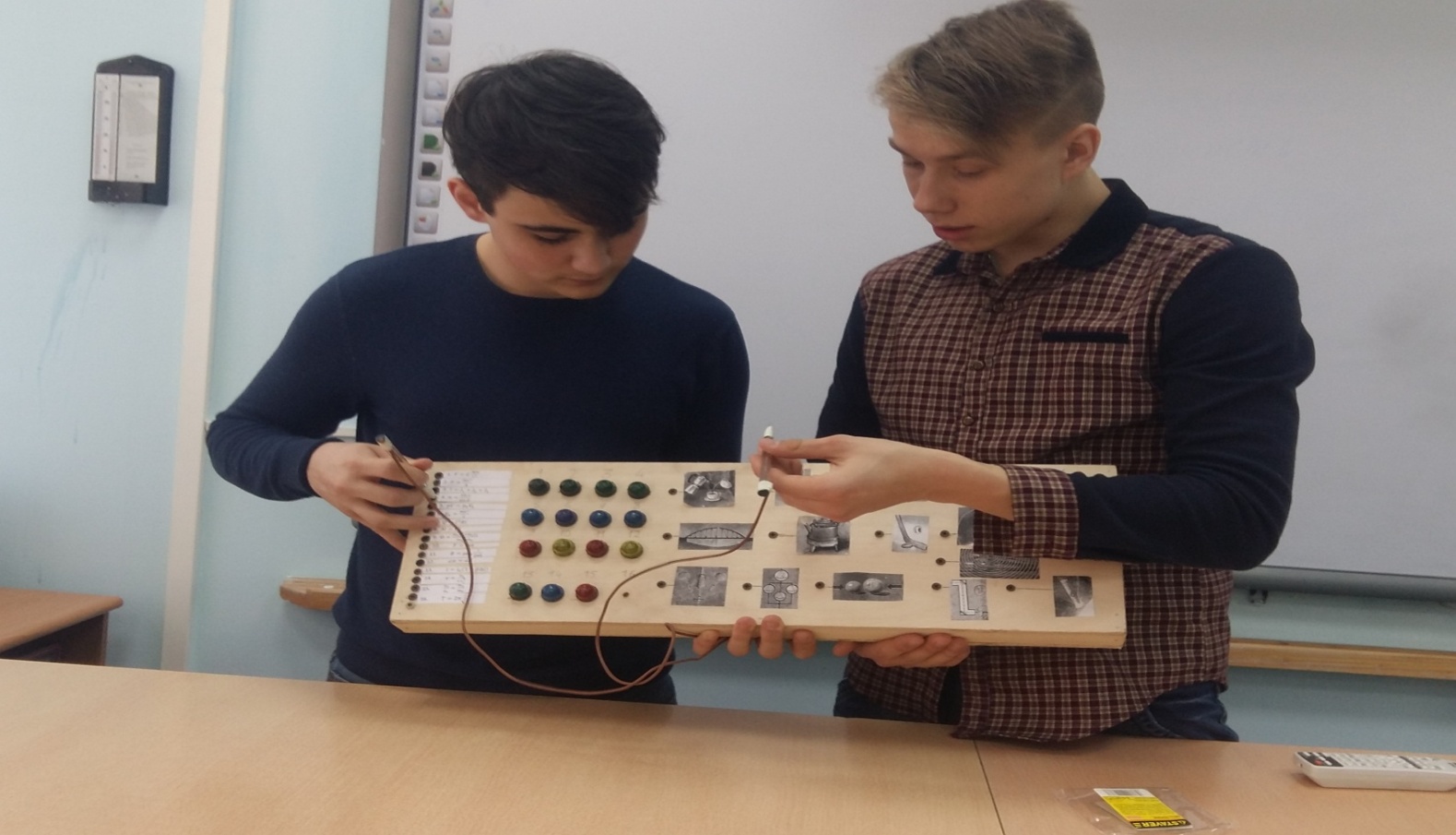 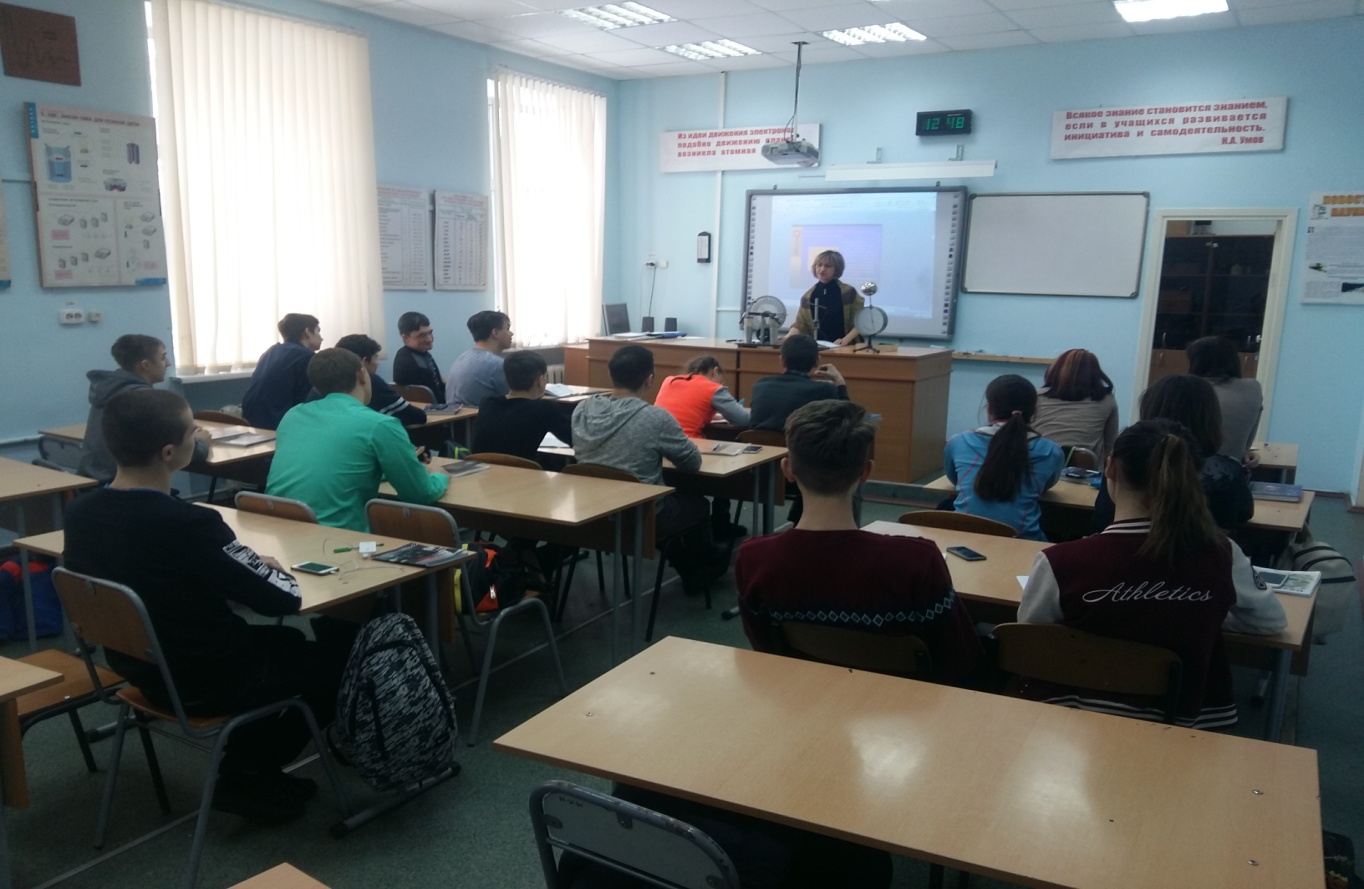 